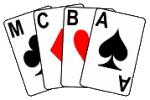 MANCHESTER COUNTY BRIDGE ASSOCIATIONis holding an event onSUNDAY 24th MARCH 20191.45pm for 2.00pm startINTERMEDIATE SWISS PAIRSFive rounds of 5 boards with a short break at half time Expected finish by 6 pmPrizes for top 5 PairsOpen to players who are both NGS Jack or below and below Regional MasterNon-EBU players can enterRegistration Fee is £8 per player.To be held at MANCHESTER BRIDGE CLUB,81 Wellington Road, Fallowfield M14 6BN        Tel: 0161 445 3712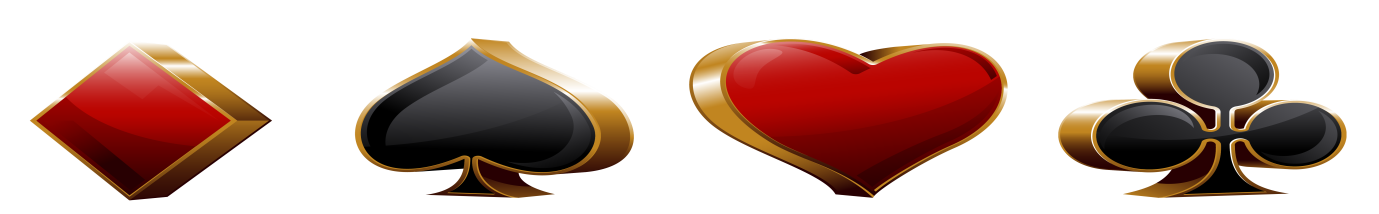 Name:  _______________________________________________________                  Partner’s name:   _______________________________________________Contact tel no:    _________________________________________Email address: _________________________________________E-mail entry details to Susan Triggs at grasan30@gmail.comOr post to Susan at 5 Tumblewood Drive, Cheadle, SK8 1JZ   Cheques to be made out to MCBA. Payment can be made on the day if preferred but please email beforehand to confirm your entry. 